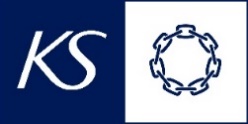 Innledende vurderingerDette skjemaet er for IKT-ansvarlige eller IT-avdeling og skal brukes når en ansatt ønsker å ta i bruk en ny digital tjeneste (app, programvare, innhold eller nettsted) i opplæringen. Den ansatte skal på forhånd ha fylt ut skjemaet «Informasjon om digital ressurs og ønsket bruk» og delt dette med IKT-ansvarlig eller IT-avdeling.Dette skjemaet er ment som en innledende vurdering av personvernet og informasjonssikkerheten i tjenesten. Dersom det er tydelig funn som tyder på at tjenesten ikke ivaretar personvernet og informasjonssikkerheten til barna, bør vurderingen avsluttes før man går videre i en ordinær prosess.Om tjenestenLeverandørPrisNettjenestePersonvern og informasjonssikkerhetMerknaderKonklusjonSkjema utfylt av:Kontaktinformasjon:Navn:Versjon:Sjekk Apple App Store, Google Play, Microsoft Store og/eller leverandørens nettsideAldersgrense:Sjekk Apple App Store, Google Play, Microsoft Store og/eller leverandørens nettsideFunksjonalitet:Kort beskrivelse av tjenestens formål, fillagring, kamera/lyd, kommunikasjon og samhandlingLeverandør:Evt. underleverandører:Dersom disse er mulig å spore via leverandørens nettsiderLeverandør og evt. underleverandør lokalisert:Land, EØS-området, godkjent tredjeland (land utenfor EØS-området)Prismodell:Gratis (sjekk for reklame/profilering), kjøp i tjenesten, lisensAdresse til evt. nettversjon av tjenesten:Sporing:Sjekk sporing på nettsiden via f.eks. PrivacyBadger, DuckDuckGo, BraveLokasjon:Sjekk lokasjon via https://www.iplocation.net/ - husk potensiell feilkilde med lokasjonsbaserte skytjenester da denne tjenesten er lokalisert i USA. Benytt ip-adresser fra NsLookup ved sjekk.Kryptering:Sjekk på https://www.ssllabs.com/ssltest/  minimum skår B, helst AHTML-sikkerhet:Sjekk på https://securityheaders.com/ minimum skår B helst AHvilke personopplysninger oppgir leverandøren at behandles?Sjekk leverandørens nettsider, eventuelt leverandørens databehandleravtaleSjekk sporing i tjenesten:Sjekk Google Play app-url på https://reports.exodus-privacy.eu.org/en/reports/ Sjekk også App Store, Microsoft Store, leverandørens nettsider og evt. enhet.Sjekk tillatelser i tjenesten:Sjekk Google Play app-url på https://reports.exodus-privacy.eu.org/en/reports/ Sjekk også App Store, Microsoft Store, leverandørens nettsider og evt. enhet.Informasjonssikkerhet fra nettsider:Hva står det på leverandørens nettside, evt. lenke.Personvernerklæring fra nettsider:Hva står det på leverandørens nettside, evt. lenke.Hva oppgir leverandør av tjenesten som overføringsgrunnlag ved eventuell overføring til tredjeland (land utenfor EØS)?Andre relevante observasjonerAnbefaling til behandlingsansvarlig